Publicado en Castellón de la Plana el 19/11/2021 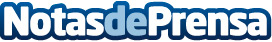 InnoQubit refuerza su oferta de software empresarial con la compra de BesepaInnoQubit adquiere BESEPA, herramienta que simplifica la conciliación bancaria y gestión de los adeudos directos SEPA, creando la suite de soluciones de cobros y pagos IQpayDatos de contacto:Guillermo BarreraEmail de contacto con Guillermo Barrera: gb@innoqubit.com964 92 10 20Nota de prensa publicada en: https://www.notasdeprensa.es/innoqubit-refuerza-su-oferta-de-software Categorias: Nacional Finanzas E-Commerce Software http://www.notasdeprensa.es